Publicado en Madrid el 17/10/2019 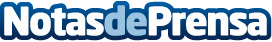 TUI continúa apostando por Japón con la publicación de su nuevo catálogo El país sigue siendo uno de los destinos con mayor demanda entre los viajeros. La mayorista sabe de su potencial y acaba de publicar, en colaboración con la Oficina Nacional de Turismo de Japón, el nuevo catálogo. Además, lanza un sorteo para premiar a los agentes viajes que vendan el paísDatos de contacto:María Sierra679851792Nota de prensa publicada en: https://www.notasdeprensa.es/tui-continua-apostando-por-japon-con-la Categorias: Internacional Nacional Viaje Turismo Oficinas http://www.notasdeprensa.es